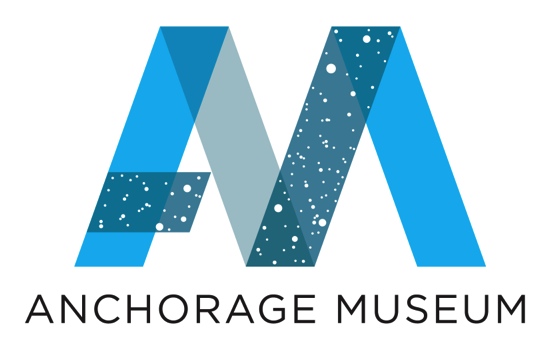 Revised for release Oct. 21, 2015Media Contact:  Laura Carpenter, (907) 929-9227, lcarpenter@anchoragemuseum.org SCHEDULE OF PROGRAMS AND EXHIBITIONSNOVEMBER/DECEMBER 2015*EDITORS PLEASE NOTE: This release replaces previous schedules. Download related media images at www.anchoragemuseum.org/media.Information provided below is subject to change. To confirm details and dates, call the Marketing and Public Relations Department at (907) 929-9227.News				page 1November Events		page 2December Events		page Planetarium			page 7Classes and Workshops	page Upcoming Exhibitions		page Current Exhibitions		page Partner Programs		page Visitor Information		page NEWSSurdna Foundation gives artists a voiceThe Anchorage Museum’s Polar Lab initiative recently received $150,000 from the Surdna Foundation through its Thriving Cultures grant program. The three-year grant will fund a wide range of programs and exhibitions that engage artists with the Arctic, helping give Indigenous artists a voice in contemporary Northern issues. Projects funded include the museum’s Arctic artists-in-residence program, Curated Conversations, and projects developed by local and international artists for the 2016 Polar Lab exhibition.We are grateful to the Surdna Foundation for its long-term commitment to helping artists and the museum to share the story of the North.Winter Up Here: New holiday traditions at the Anchorage MuseumThe Anchorage Museum is crowdsourcing new traditions during the holiday season. From rustic lakeside huts to designer tree houses, from saunas to village fish camps and smokehouses, Northerners are the masters of the wilderness cabin. Inspired by the cabin culture of the Circumpolar North, the Anchorage Museum is working with designer Chad Taylor to bring Arctic and Nordic sensibilities inside to transform the atrium into a Northern habitat that celebrates winter. A portable fireplace to gather around for readings, acoustic music, films and informal chats will pop-up both outdoors and inside. Visitors can make items to contribute to the space, and children and families can make objects to have on display as part of the installation. Please join in. We hope to make this community-driven collection a new seasonal tradition celebrating winters present and past.Hunker down, get cozy and join us throughout the season for hot chocolate, cider and winter-themed maker projects.Future TenseJoin the Anchorage Museum after-hours as we look North to the Future from 6 p.m. to midnight Friday, Nov. 13. The future is now, and it’s happening after-hours at the museum as we celebrate the possibilities of a future North full of art and community — by design.      Envision the future Arctic during an evening of pop-up art installations, games and family activities throughout the museum. Ski the Alaska Gallery, design the Anchorage of the future, party with DJ Curtis Vodka and DJ Spencer Lee. Future Tense also kicks off the Alaska Design Forum’s 2015-16 Future Tents Design Challenge, and we’ll be showcasing how some designers are re-thinking these temporary outdoor structures.Nosh outside Northern-style on food truck fare or enjoy indoor edibles from Muse. Food will be available for purchase with cash bars throughout the event. Rounding out the evening is live music from COM TRUISE, Pamyua, Modern Savage, the Sociables, Super Saturated Sugar Strings and more. Tickets available at anchoragemuseum.org. $15-$35OFF-SITE EVENTSCabin Fever Pop-Up Film Series7 p.m. Saturday, Nov. 21Alaska Aviation Museum, 4721 Aircraft Dr.Experimental filmmakers often explore themes akin to cabin fever, including loneliness, eccentricity and dark humor. This is the first of three film screenings at locations around Anchorage and beyond. Upcoming screenings are in Jan. 30 and Feb. 27. Part of the Anchorage Museum’s Cabin Fever programs that explore contemporary art, film, design, history, and the outdoors. This screening will be held in the cabin of an old 737 aircraft at the Alaska Aviation Museum. Buy tickets online. $8 member/$10 non-memberNOVEMBER EVENTSDiscovery Center Science Demonstrations 1 p.m., 3 p.m., and 4:30 p.m. Tuesday through Sunday, Nov. 1-Dec. 31Meet the Anchorage Museum’s reptiles and marine animals, explore the hidden layers in candy and learn how to create a static charge. These science experiences intrigue and amuse. Demonstrations vary. Science demonstrations: 3 p.m. daily. Animal demonstrations: 1 p.m. and 4:30 p.m. daily. The museum also has an animal demo at 6 p.m. and a science demo at 7:30 p.m. during First Friday. Included with admission Light: Beyond the Bulb ExhibitTuesday through Sunday through Dec. 31This open-source international exhibit showcases the incredible variety of light-based science being researched today across the electromagnetic spectrum, across scientific disciplines, and across technological platforms. The exhibit materials and images were crowd-sourced and curated by experts for science content, beauty and ability to engage wide audiences. The images are displayed in the Anchorage Museum's Discovery Center. Included with admissionBlink10:30 to 11:30 a.m. Tuesday through Friday, Nov. 3-Dec. 30 except holidaysPreschoolers and toddlers get creative, experiment and play with a variety of hands-on activities and demonstrations. Enjoy new themes and ways to explore the museum each week. Part of the museum's Blink program, which introduces children 5 and younger and their families to a range of activities, including open-ended play, hands-on workshops, literacy and storytelling, art, and science. Included with admission. Smithsonian Spotlight: Alaska Native Language Recovery7 p.m. Thursday, Nov. 5D. Roy Mitchell, research analyst for the Alaska Native Language Preservation and Advisory Council, discusses the causes of language loss including involuntary boarding school programs and ongoing economic and political domination. He also presents work by Alaska Native communities to revitalize their languages. The Smithsonian Spotlight lecture series features Alaska Native artists, scholars and researchers on the first Thursday of each month. Hosted by the Smithsonian Arctic Studies Center at the Anchorage Museum. Free.Conservator's Corner2 to 4 p.m. Fridays, Nov. 6-20Enjoy a behind-the scenes look at Anchorage Museum conservator in action. Ask questions while the conservator repairs and preserves cultural and historical objects, and learn how a conservator applies knowledge of materials and scientific methods to care for the museum's collection. Included with admission.First Friday at the Anchorage Museum6 to 9 p.m. Friday, Nov. 6 Enjoy Faces of First Friday, free general admission, an astronomy tour in the planetarium, and battle of the breweries. Also meet an animal from the museum’s living collection at 6 p.m. and participate in a science demonstration at 7:30 p.m. Free. Faces of First Friday6 to 8 p.m. Friday, Nov. 6Explore concepts around portraits and identity, and how portraits can reveal elements of character, identity, and personality. Have your portrait taken by local photographers Willie Dalton, Mikey Huff, and Oscar Avellaneda-Cruz. Digital photographs will be available after the event on Anchorage Museum social media. Free. Battle of the Breweries6 to 9 p.m. Friday, Nov. 6 Join us for a night of local amber beers. Part of the monthly beer battles in Muse restaurant. Ages 21 and older. Flights are $5.Snap Writing Challenge  Weekly Nov. 13 through Jan. 10Follow a weekly writing challenge on social media at the Anchorage Museum. Each week the Museum will post an image from the exhibition “100 Snapshots.” You post a short story or poem in response. Illustrators and augmenters--there’s a graphic micro-novel option too. Categories: 5 sentence max, 5 pane max, haiku. Held in conjunction with the exhibition “100 Snapshots.” Free.Future Tense6 p.m. to midnight Friday, Nov. 13We’re thinking about the future and celebrating the possibilities — in art, design and community. Dress up as the “future you” and join us for an experience full of live music, art interventions, and performances. The event kicks off the Alaska Design Forum’s 2015-16 design challenge Future Tents — where designers re-think temporary outdoor structures. Food will be available for purchase from Muse and local food trucks, with cash bars throughout the event. Envision the future Arctic during an evening of pop-up art installations, games and family activities throughout the museum. Ski the Alaska Gallery, design the Anchorage of the future, party with DJ Curtis Vodka and DJ Spencer Lee. Rounding out the evening is live music from Pamyua, COM TRUISE, Modern Savage, the Sociables, Super Saturated Sugar Strings and more. Activities for kids and families will taper off later in the evening when things shift toward the over 21 crowd. Buy tickets online. $15-$35Art Lab1 to 3 p.m. Saturday, Nov. 14 and Dec. 12Think, create and compose during this open studio for all ages. Explore new materials and processes. Each session will have a theme and suggested uses of materials. Visitors are welcome to make their own creation with provided materials in this open-ended art studio. Included with admission.61º Workshop: Art Out Loud12:30 to 1 p.m. Wednesday and Saturday, Nov. 18 and 21 and Dec. 16 and 19Explore a work in the Anchorage Museum’s collection through open-ended questions and participant-driven prompts. This facilitated discussion focuses on conversation, invites curiosity and questions around art. Included with admission.Monthly Wine Tasting5 to 7 p.m. Thursday, Nov. 19Enjoy tastings of Pierre Chainier Seduction Brut, Valdo Prosecco Brut and Codorniu Anna Rose as part of the monthly wine tastings in Muse restaurant. Ages 21 and older. Flights are $16Polar Nights 6 to 9 p.m. Fridays, Nov. 20-27 and Dec. 18The Anchorage Museum's Friday night programs enliven our nights through activities centering around art, culture, the environment, and the way Northern urbanites gather and meet. Part of the Anchorage Museum’s Polar Lab, a series of programs exploring life in the North. Selected galleries and spaces are open late Fridays, and general admission is half the usual price. Note: No Polar Nights programs Dec. 11 or 25.Outsiders: Point of View7 to 9 p.m. Friday, Nov. 20 Call for entries: Are you skiing perfect lines in the backcountry? Paragliding off Blueberry Hill? Surfing the bore tide? We want to see your adventures from your perspective. Whether you’re shooting with a GoPro or your cell phone, show us the best of your Alaska adventures. We think all your adventures are epic, but People’s Choice will determine the winner who receives a $100 REI gift card. Video submissions will be accepted through Nov. 15 at http://bit.ly/OutPOV. Event:  Join us as we announce the People's Choice winner for best adventure video in Alaska, and screen the top films from our Point of View video contest. Included with admission.61º Workshop: Explore10:30 to 11 a.m. and 11:30 a.m. to noon Saturday, Nov. 21 and Dec. 5 Experience the museum in a new way. Immerse yourself in a museum object through activities, games, and lively discussion. Each month will focus on a different theme. In November, take a closer look at the “Recent Acquisitions” exhibition. In December, step up with spirit of the season with the museum’s holiday installation. Recommended for families and children ages 6-12. Limit on participants per session. First come, first served. Included with admissionCrafts WeekendReadAlaska Book Fair10 a.m. to 6 p.m. Friday and Saturday, Nov. 27-28Noon to 5 p.m. Sunday, Nov. 29Buy local treasures at Anchorage's premier juried crafts event. Nearly 50 Alaska artists offer a wide array of jewelry, pottery, glass, woodwork and more. Live music and demonstrations add to the festive atmosphere. The simultaneous ReadAlaska Book Fair features Alaska authors, illustrators and publishers. Free. Winter Maker Night6:30 to 8:30 p.m. Friday, Nov. 27 Join us for a cozy evening with Anchorage crochet artist Kayo Bogdan. Enjoy a cup of hot chocolate and be inspired by her Northern creations. Bogdan will discuss her process and current work, and will have pieces available for purchase. Part of the Anchorage Museum’s Polar Lab, a series of programs exploring life in the North. Free.Please note: During free and reduced-admission events, fees still apply for premium exhibitions and planetarium shows.DECEMBER EVENTSMuseum Shop Sale10 a.m. to 6 p.m. Tuesday-Saturday, Dec. 1-5Noon to 6 p.m. Sunday, Dec. 6The Anchorage Museum Shop holds a range of gifts for the season, from educational toys and games, jewelry, and books to stunning Alaska Native art. During the December sale, museum members receive 30 percent off, and non-members receive 20 percent off all regularly priced merchandise. Proceeds support the museum's programs and exhibitions. FreeSmithsonian Spotlight: Alaska Native Storytelling in Theatre7 p.m. Thursday, Dec. 3 Alaska Native storytelling is a powerful tool used by all Alaska Native cultures for many millennia. Stories tell us who we were, where we came from, and what our dreams were about. Does traditional storytelling continue to have a place in the modern world? Alaska Native theatre company Dark Winter Productions explores this question. The Smithsonian Spotlight lecture series features Alaska Native artists, scholars and researchers on the first Thursday of each month. Hosted by the Smithsonian Arctic Studies Center at the Anchorage Museum. Free.First Friday at the Anchorage Museum6 to 9 p.m. Friday, Dec. 4 Enjoy free general admission, photo album activity, an astronomy tour in the planetarium, and a battle of the breweries. Also meet an animal from the museum’s living collection at 6 p.m. and participate in a science demonstration at 7:30 p.m. Free. Please note: During free events, fees still apply for premium exhibitions and planetarium shows.Art of the Photo Album6:30 to 8 p.m. Friday, Dec. 4Enjoy images selected from Anchorage family albums of the past. Personal albums hold important stories of place and life experience. Caption and tag reprints of your favorite photos. Learn how to care for photos so that their stories can continue to be shared. Held in conjunction with the exhibition “100 Snapshots.” Free. Battle of the Breweries6 to 9 p.m. Friday, Dec. 4With St. Nick wandering around all month, we thought a Stout Standoff was in order. Come out for local brewery showdown of the Stouts. Part of the monthly beer battles in Muse restaurant. Ages 21 and older. Flights are $5.Wells Fargo Free DayHoliday Concert1 to 4 p.m. Sunday, Dec. 13Enjoy the sounds of the season with our traditional holiday concert featuring the Anchorage Concert Chorus, Alaska Youth Choir and the Carhartt Brothers. Admission is free all day thanks to Wells Fargo. Please note: During free events, fees still apply for premium exhibitions and planetarium shows.Monthly Wine Tasting5 to 7 p.m. Thursday, Dec. 17December’s wine tasting is dedicated to pinot noirs of the Willamette Valley. The pinot noir grapes are said to produce some of the finest wines in the world. Come join us for a tasting of this fine varietal. Part of the monthly wine tastings in Muse restaurant. Ages 21 and older. Flights are $16.Outsiders: Combustion7 to 9 p.m. Friday, Dec. 18From airplanes to snow machines, combustion engines have revolutionized the way Alaskans travel, hunt, and recreate by carrying us further and faster than ever before. This event is a salute to all the engines that help power our outdoor adventures. Included with admission.61º Workshop: Cooking Class with Chef Matt2 to 4 p.m. Wednesday, Dec. 23 and 30 Learn cooking techniques with Muse’s Chef Matt. Children ages 4 through 13 are invited to participate in this cooking adventure over holiday break. Space is limited; please contact Kim Lemish at kimberly.lemish@nmsusa.com to secure your child’s place in the kitchen. This two-hour class repeats Dec. 30. $10Noon Year's Eve11 a.m. Thursday, Dec. 31The Anchorage Museum is celebrating the New Year with an opportunity for younger ages to join the festivities. Help ring in the New Year with the science of confetti cannons and inventive noisemakers. Don't worry about staying up late, we will celebrate when the clock strikes noon. Included with admission.Please note: During free and reduced-admission events, fees still apply for premium exhibitions and planetarium shows.THOMAS PLANETARIUMThe following schedule is valid Nov. 1 through Dec. 31. Prices vary from $4 to $6 and do not include museum general admission (unless otherwise noted). Learn more and buy tickets at www.anchoragemuseum.org. Fees still apply for planetarium shows during free and reduced-admission events.Exploring New Horizons4 to 4:30 p.m. Tuesday through SundayStarting from ancient times, learn about the history of planetary discovery, especially that of Pluto, and how it has led to an amazing mission to explore the Kuiper Belt. Explore the New Horizons spacecraft, its mission to dwarf planet Pluto, and how the scientific method applies to our understanding of the Solar System. Living in the Age of Airplanes5 p.m. Tuesday through Sunday 1 p.m. Saturday and SundayWatch a story about how the airplane has changed the world. Filmed in 18 countries across all seven continents, “Living in the Age of Airplanes” renews our appreciation for one of the most extraordinary and awe-inspiring aspects of the modern world. The film is produced and directed by Brian J. Terwilliger (“One Six Right”), narrated by Harrison Ford, and features an original score by Academy Award-winning composer James Horner.Earth, Moon, and Sun10:30 to 11 a.m. SaturdayCoyote has a razor-sharp wit, but he’s confused about what he sees in the sky. Join this character in a show that discusses American Indian star lore, lunar phases and space exploration. Leo and Art11:30 a.m. to noon SaturdayLeo is bored and doesn’t want to do his homework … until he suddenly falls into his textbook. His travels through art history introduce him to cave paintings, Leonardo da Vinci, Vincent van Gogh, and more. Through digitally animated wooden puppets, this planetarium show entertains children and awakens interest in art and science. Light: Beyond the Bulb & Astronomy Photographer of the Year 201412:30 p.m. and 2:30 p.m. Saturday and Sunday“Light: Beyond the Bulb” celebrates the many forms of light and helps us to understand the world we inhabit and the universe we live in, and is part of our exhibit located in the Discovery Center. Astronomy Photographer of the Year 2014 celebrates the international photography competition and showcases winning images from last year’s competition. These two shows are included with museum admission.Life: A Cosmic Story3 to 3:30 p.m. Saturday and SundayHow did life on Earth begin? Find out on this journey through time. Witness key events since the Big Bang that set the stage for life. See the first stars ignite, galaxies coalesce and entire worlds take shape. On a young Earth, two scenarios for the dawn of life are presented – one near a turbulent, deep-sea, hydrothermal vent, and the other in a primordial hot puddle on a volcanic island.Astronomy Alive: Van Gogh Show6:30 p.m. and 7:30 p.m. Friday, Nov. 6 and Dec. 4 Curious about what’s in the night sky? Take a guided tour through space and time in this live planetarium show, customized to highlight current astronomical occurrences. Galaxies, nebulae, binary stars … all features of the universe are explored. Except black holes. No one can see black holes. This special presentation, held in conjunction with “Van Gogh Alive – The Experience,” focuses on light and color in astronomy and in the night sky. Presented with grant support from the Atwood Foundation.Pink Floyd: Dark Side of the Moon7:30 p.m. Friday, Nov. 20Immerse yourself in Pink Floyd’s “Dark Side of the Moon.” This new full-dome music and light show expands on the classic album through captivating HD graphics. Not a typical laser show, but the next generation of computer generated imagery. Audience advisory: Adult subject matter. Tickets are half-price as part of the museum's Friday night series Polar Nights. $5Pink Floyd: The Wall7:30 p.m. Friday, Dec. 11Lose yourself in Pink Floyd’s rock ‘n’ roll masterpiece “The Wall.” This full-dome music and light show interprets this classic album through mesmerizing HDgraphics. This is not a laser show, but the next generation of computer generated imagery. Audience advisory: Adult subject matter. Tickets are half-price as part of the museum's Friday night series Polar Nights. $5Led Zeppelin's Cosmic Light Show7:30 p.m. Friday, Dec. 18Be transported by mood-altering art and 3-D graphics choreographed to Led Zeppelin’s biggest hits, including “Whole Lotta Love,” “Immigrant Song” and “Ramble On.” This immersive experience plays out on the museum's full-dome planetarium screen in concert with a state-of-the-art sound system. Audience advisory: Adult subject matter. Tickets are half-price as part of the museum's Friday night series Polar Nights. $5CLASSES AND WORKSHOPSThe Anchorage Museum offers a variety of art classes. Find complete class listings and registration information at anchoragemuseum.org/learn.Night Painting: Susanna Coffey6 to 9 p.m. Wednesday and Thursday, Nov. 11-12 New York artist Susanna Coffey will lead an exploration of night painting in and around the museum. View the Northern Lights in the Thomas Planetarium and create a painting in the dark using only a headlamp as a light source. Learn about Van Gogh’s influences and use of color, and how color changes in the dark. A recipient of National Endowment for the Arts and Guggenheim Fellowship awards, Coffey has received acclaim for her night paintings and self-portraits. The workshop is held in conjunction with “Van Gogh Alive – The Experience” with grant support from the Atwood Foundation. Bring your own paints, headlamp, and warm clothes for potential outside night painting. Register online for this two-day workshop. $40 member/$50 non-memberUPCOMING EXHIBITIONS All exhibitions are included with museum admission unless otherwise noted.Living Alaska: A Decade of Collecting Contemporary Art for Alaska MuseumsOn view Nov. 6, 2015 through Feb. 7, 2016This exhibition of art from museum collections around Alaska hints at the breadth and depth of the contemporary art being collected in Alaska museums. In 2003, Alaska’s Rasmuson Foundation launched its Art Acquisitions Fund to provide grants to museums that collect current work by Alaska artists. In its first decade, the fund helped 33 museums purchase nearly 1,100 works by 436 artists. This exhibition presents a retrospective of these works, which include 25 works from 12 Alaska museums, along with 48 additional works from the Anchorage Museum’s contemporary art collection. Thematically, the exhibition focuses on the natural environment, Alaska Native experience, and life in 21st century Alaska. “Living Alaska” is curated by Sven Haakanson Jr. Following its debut at the Anchorage Museum, the 25 pieces of the retrospective will travel to five museums around Alaska and be supplemented with their own Art Acquisition Fund-sponsored works.100 SnapshotsOn view Nov. 13, 2015 through Jan. 10, 2016“100 Snapshots” offers a glimpse into the daily lives of residents of Alaska’s largest city, beginning with the arrival of railroad workers and their families in 1915 and continuing through the 1980s oil boom. The proliferation of snapshot photography throughout the 20th century gave people the ability to chronicle their lives through pictures. The stories these photographs tell are personal. From a railroad brakeman celebrating the Fourth of July at Lake Spenard in 1923 to a serviceman’s impromptu self-portrait with friends in the reflection of a mirror, these images capture individual lives, which when seen together, imbue a shared sense of place. Held in conjunction with the Anchorage Centennial Celebration.Our StoryOn view Nov. 20, 2015 through Sept. 11, 2016Alaska Native artists’ perspectives are featured in this exhibition curated by Drew Michael. “Until recently, Indigenous art was defined and described by non-Indigenous people in museums, books, and galleries,” explains Alaska Native artist Drew Michael, curator of “Our Story.” This exhibition features perspectives of Alaska Native artists, whose works often knit together past and present generations. Tlingit artist Ricky Tagaban does this metaphorically and literally with his work Pouch, an iPhone bag made out of wool, cedar bark, and suede. Photographer Brian Adams looks at environmental change in his work Children in Newtok, Alaska Playing on Land Erosion. Presented from multiple voices and showcasing a blending of techniques, “Our Story” explores place and culture through contemporary art.All Alaska BiennialOn view Jan. 29 through April 10, 2016This exhibition celebrates the contemporary work of Alaska artists. The museum’s juried exhibitions (“All Alaska Juried Exhibition” and “Earth, Fire & Fibre”) began more than 30 years ago to encourage the creation of new works by Alaska artists in all media. With the “All Alaska Biennial,” artists explore the authentic North, its people, materials and landscapes, through a variety of interpretations. Guest juror is Jen Budney, an independent writer and curator who has held positions with the Mendel Art Gallery, Kamloops Art Gallery, Canada Council for the Arts, Gallery 101, and Flash Art International. CURRENT EXHIBITIONS Exhibitions are included with museum admission unless otherwise noted. Home Field Advantage: Baseball in the Far NorthOn view through Nov. 1, 2015On its first official Fourth of July celebration in 1915, Anchorage built a new baseball diamond amid a ramshackle tent city sprawled across the flats of Ship Creek. Baseball was becoming a national craze, and Alaskans made it distinctly their own. “Home Field Advantage” reveals how this national pastime adapted to arctic conditions. Archival photographs, art, artifacts and memorabilia showcase the rich history of baseball in Anchorage and throughout the state, including how late 19th century icebound whalers spread ashes on sea ice to form baseball diamonds. Visitors also learn about early Ketchikan teams, whose beach-based games were called due to high tide, and how some Major league players, including Satchel Paige, once played in the far North. This exhibition is an official program of the Anchorage Centennial Celebration.Florian Schulz: To the ArcticOn view through Nov. 1, 2015Although the common perception of the Arctic is that it is a vast nothingness, Florian Schulz’s photographs reveal a world teeming with life amidst complex natural systems — systems that fuel our global economy and affect our health and environment. An award-winning wildlife photographer, Schulz photographs throughout the Circumpolar North, from Alaska to Canada, Greenland and Norway. To capture these images, he and his crew endure subfreezing temperatures, camping on ice sheets, diving beneath icebergs, and riding on dogsleds. His photographs reveal the vast scale of the Arctic plain, which is host to migrating birds from around the globe, as well as the yearly migration of thousands of caribou. They also expose how the loss of polar ice and snow is dramatically altering the fabric of Arctic life on land and sea. This exhibition is part of the Anchorage Museum’s Polar Lab.VoxVan On view through Nov. 30In preparation for the Anchorage Centennial, the Anchorage Museum collaborated with Alaska Public Media in 2014 to create VoxVan, a video project that transformed a utility van into a mobile story-gathering unit to record the stories of those in our community. The van parked at a variety of locations, and a dedicated crew made video recordings of Anchorage residents answering the question: "What makes Anchorage home?" The resulting collection of stories, perspectives and histories represent a vibrant and multicultural Anchorage. The compilation of videos will be presented in a non-traditional exhibition at the Anchorage Museum during the Municipality of Anchorage's Centennial Celebration. As visitors ride the large museum elevator, they can meet their neighbors via VoxVan Project videos screened inside. Van Gogh Alive – The ExperienceOn view through Jan. 10, 2016Vincent Van Gogh’s works have been displayed and enjoyed around the world for more than a century — but never like this. Created by Grande Exhibitions, “Van Gogh Alive — The Experience” gives visitors the opportunity to not only view Van Gogh’s paintings, but to truly venture into his world. From the moment you enter, a powerful and vibrant symphony of light, color and sound compels you to leave your world behind and immerse yourself in his paintings — an experience that is simultaneously enchanting, entertaining and educational. Adults and children alike will forge their own paths and find their own meaning as they wander through the galleries, exploring hidden nooks, viewing artworks from new angles and discovering different perspectives. $12-$20Recent AcquisitionsOn view through Feb. 21, 2016The Anchorage Museum's collections help fulfill its mission to connect people, expand perspectives, and encourage global dialogue about the North and its distinct environment. The museum has important collections of Alaska Native objects, historical and contemporary artwork, and objects that illustrate Alaska's history. Works by Alaska artists have been at the heart of the museum’s collections. The museum has a fine collection of art that provides a wide survey of what has been done in this state from the late 18th century to the most recent artistic endeavors. This exhibition offers a unique opportunity to view some of the newest additions to the museum’s extensive collection. It includes more than 100 of the acquisitions ranging from art, objects and archival materials.Spark!LabNow on viewSpark!Lab Smithsonian encourages kids and families to explore their inventive creativity - to create, innovate, collaborate and problem-solve - because these experiences empower kids to develop the skills and confidence they need to succeed today and in the future. Attached to the Discovery Center, Spark!Lab welcomes visitors to tinker, invent, conduct science experiments, and explore inventors' notebooks. Developed by the Lemelson Center for the Study of Invention and Innovation at the Smithsonian Institution National Museum of American History, Spark!Lab at the Anchorage Museum is made possible through the support of the Ford Motor Company Fund.PARTNER PROGRAMSCook Inlet Historical Society7:30 p.m. Thursday, Nov. 19Michael Carey with the Alaska Dispatch News presents “Roll the Presses: A Look Back at Alaska Print Journalism.” This event is presented by the Cook Inlet Historical Society. FreeAlaska Design Forum: Future Tense Lecture Series7 to 9 p.m. Monday, Dec. 7Alvin Huang, AIA is the Founder and Design Principal of Synthesis Design + Architecture and an Assistant Professor at the USC School of Architecture. He is an award-winning architect, designer, and educator specializing in the integrated application of material performance, emergent design technologies and digital fabrication in contemporary architectural practice. His work spans all scales, ranging from hi-rise towers and mixed-use developments to temporary pavilions and bespoke furnishings. Each project is seen as a unique opportunity to pursue an identity that is rooted in technological and material experimentation as a means of challenging convention. This outlook defines the design agenda of the office, which seeks to balance both the experimental and the visionary with the practical and the pragmatic to achieve the extraordinary. Presented by the Alaska Design Forum. $15 adult/$10 museum member/$5 studentVISITOR INFORMATION AND MUSEUM HOURSThe Anchorage Museum’s mission is to connect people, expand perspectives, and encourage global dialogue about the North and its distinct environment. WINTER HOURSMuseumOct. 1 through April 3010 a.m. to 6 p.m. Tuesday through SaturdayNoon to 6 p.m. SundayClosed MondayMuse Restaurant11 a.m. to 9 p.m. Thursday-Saturday11 a.m. to 6 p.m. Tuesday-WednesdayNoon to 6 p.m. SundayClosed MondayPolar NightsSpecial programming from 6 to 9 p.m. Fridays Free or discounted museum admissionMuseum Shop and Atrium CafeOpen during museum hoursGENERAL ADMISSIONFree for museum members, $15 adults (18-64), $12 Alaska resident adults (18-64), $10 military/senior citizens/students, $7 ages 3 to 12, free ages 2 and younger. Visitors can find general museum information at (907) 929-9200 or www.anchoragemuseum.org. Visitors with disabilities who need special assistance may call (907) 929-9254.Parking is available for $1 per hour in the underground garage on evenings and weekends.###